ROYAL ISLE OF WIGHT COUNTY SHOWSunday 30th August 2020Not for use by Caterers, Food Pavilion, Craft Marquee, Island Arts or Horticultural. Please use separate forms for these areas.Dear Trader,Thank you for your interest in the 2020 Royal Isle of Wight County Show. We are pleased to attach the details and application form. Feedback from our visitors shows us that their shopping experience is an important part of their day. We are working hard to enhance this for our visitors and for you, our traders. As part of this we have included traders within our prize-giving. We will be awarding two trophies – Best Small Trade Stand for those 3m wide.Best Large Trade Stand for stands over 3m wide.Stands will be judged on:Presentation.						Originality of design.Welcome, staff representation and customer service.	Would it entice you to buy/participate?Judging will take place throughout the day from 9am.Please supply as much detail as possible about your stand. We are also asking for a photograph of your stand with your application. This will enable us to ensure a good flow within our trade areas so that the public has the best possible access and experience throughout the day.PLEASE COMPLETE ALL SECTIONS OF THE FORMPlease do not send any money with your application. Should your application be approved an invoice will be raised and sent to you. The invoice acknowledges your booking and reserves your space at the Show. Nearer the time, you will be sent an Exhibitor’s Pack with details of your stand, your tickets and vehicle passes.Please note full payment of your invoice must be made within 30 days, or no later than 5 days before the date of the show (whichever is sooner) otherwise your reserved space may be re-let.When selecting your stand size you must include space for any guy lines, units or vehicles parked on the site. Please complete all sections of this form and return it to riwas@naturalenterprise.co.ukReturn address: IW County Show, Shide Meadows Centre, Shide Road, Newport, Isle of Wight PO30 1HR.Early booking discount:   Deduct £10 from total for applications sent in by 31st March 2020.Closing date for applications: Friday 14th August 2020. 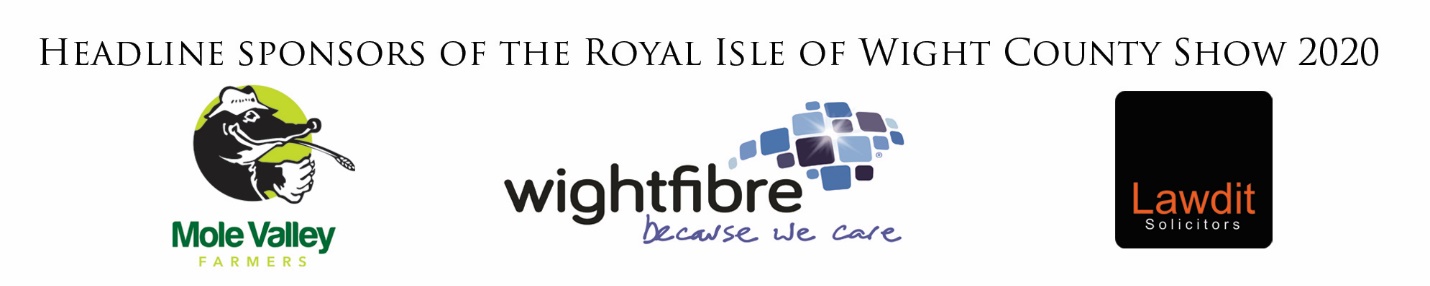 Terms & Conditions for Traders and ExhibitorsThe Show organisers reserve the right to accept or decline applications for Trade or Exhibition space and also determine the allocation of tent and site positions. The Chairman’s decision on all matters shall be final and binding.   Bookings will not be accepted until full payment is received (no post-dated cheques please).There can be no unauthorised raffles, collections, or games of chance.  No flyers or advertising material to be distributed around showground or put on vehicles.All Traders and Exhibitors are responsible for the security of their property at all times.All Traders, Exhibitors, and their staff must be in possession of a valid entry pass for the Show.No part of the stand or exhibit should extend beyond the front of the allocated area.  If you bring your own tent, you should apply for enough space to accommodate this.  Please keep to the marked areas allocated to you.All vehicles belonging to Traders, Exhibitors, and their staff must park in the allocated Trade Parking area adjoining the main entrance.Entry to the Showground and setting up may take place from 13:00 to 17:00 hrs on Saturday 29th August and must be completed by 08:00 hrs on Sunday 30th August.There will be no vehicle movement allowed on site between 08:30 and 17:30 hrs on the day of the Show.Taking down may not begin before 17:30 hrs on Sunday 30th August, and must be completed by 12:00 noon on Monday 31st August.Traders and Exhibitors must at all times have due regard for public safety.  All thoroughfares must be kept clear of obstructions.  ALL exhibitors must comply with the relevant Health & Safety requirements.  Completed general and fire risk assessment forms should be submitted with the application.Traders are not permitted to use their own generators. Electricity can be requested at an additional charge.  If you request electricity on the day of the show without pre-booking you will be charged £50 which will be collected by the Electrician on the day.Please note that there must be NO SMOKING in any enclosure to which the public is admitted, including tents, marquees, toilets, etc.  Your co-operation in this is appreciated.All traders and exhibitors are required to have full third party and public liability insurance - please supply copy certificate with application.Cancellations notified up to 30 days prior to the Show will be subject to a charge of 50% of the fee paid. There will be no refund for cancellations after this date. Should the Organisers cancel or curtail the Show, for reasons beyond their control, no refunds will be made.Please remember that the officials are unpaid volunteers and also wish to enjoy the Show.  The Committee will fully support the officials in carrying out their duties, and any person not complying with these conditions will be ordered to leave without compensation.All parts of this form must be fully completed by all exhibitors / traders and caterers and be returned to the Show Office. Where evidence is requested (i.e. Public Liability Insurance), this must be available for inspection at all times whilst on site.We collect and hold your information in accordance to the General Data Protection Regulation (GDPR). Please see the Royal Isle of Wight Agricultural Society’ Privacy Policy – see www.riwas.org.uk.The policy clearly sets out how we collect and process your personal data, for what purposes we use it, the legal grounds of processing such data, how we keep your it secure and your rights in relation to such data. In support of the County Show there is an opportunity for our partners to advertise in the local press. If you do not want us to share your details with the press please tick the box below.It is your responsibility to ensure that suitable and sufficient risk assessments are carried out to cover your operations and activities at our Show. You are also required to consider the risk of fire within your stand / structure. Failure to comply with a reasonable health and safety precautions, may result in you being removed from the site.All exhibitors are required to have full Third Party & Public Liability Insurance and must enclose copy of their current certificate.  Completed risk assessments must also be submitted as indicated. I / We agree to abide by the Terms and Conditions of the Show as set out on page 2.Signed: ___________________________________________________	  Date:  _____________________________Please print name: ______________________________________________ ROYAL ISLE OF WIGHT COUNTY SHOWSunday 30th August 2020CIf you need extra space, please attach separate sheet.Table AThose affected:  Any person who may be affected by the work must be identified.  Should there be categories of persons not listed, enter them in the boxes provided.Table BHazards:  Identify the hazards inherent to the activity being assessed, by putting crosses in the appropriate boxes.  The list provided is not comprehensive.  Should there be hazards that are not listed then enter them in the boxes provided.Note:  The definition of a HAZARD is: something with the potential to cause harm.Table CHazards:  List the hazards identified in Table BExisting Control Measures:  Outline the existing measures which will reduce the risk arising from each of the hazards listed.  Check that they meet legal requirements, industry standards and represent good practice.  Typical control measures include:  safe design; preventing access to the hazard e.g. guarding; written procedures and instructions; training; provision of PPE etc.RiskAssess the risks arising from the hazards identified, using the criteria set out below.  Consideration must be given to what is reasonably foreseeable in relation to the identified hazards and recognition of any existing control measures that reduce the risk.  Enter the appropriate letter, L for low, M for medium or H for high. If the overall risk category is low, then the assessment is complete and the form circulated to those affected.  However if the overall risk category is medium or high, then Additional Control Measures are required (see below).Note:  The definition of a RISK is:  the likelihood that harm from a particular hazard will occur and the consequences.ROYAL ISLE OF WIGHT COUNTY SHOW 2020TRADE SPACE APPLICATION FORMROYAL ISLE OF WIGHT COUNTY SHOW 2020TRADE SPACE APPLICATION FORMROYAL ISLE OF WIGHT COUNTY SHOW 2020TRADE SPACE APPLICATION FORMROYAL ISLE OF WIGHT COUNTY SHOW 2020TRADE SPACE APPLICATION FORMCompany nameCompany nameCompany nameCompany nameNature of businessNature of businessNature of businessNature of businessAddressPostcodeContact namePhone numberContact email addressLead name attending on Show dayLead name attending on Show dayMobile phone number for Show dayMobile phone number for Show dayDescription of your stand and products on display/activities taking place.Description of your stand and products on display/activities taking place.Please include a photograph of your stand so that we can ensure a good experience for visitors throughout the Show.Please include a photograph of your stand so that we can ensure a good experience for visitors throughout the Show.Please include a photograph of your stand so that we can ensure a good experience for visitors throughout the Show.Please include a photograph of your stand so that we can ensure a good experience for visitors throughout the Show.ItemSizeRateNo. RequiredTotalOpen Space – 5 metre depth* Minimum:  3m frontage  (includes 2 day tickets)£60.00Open Space – 5 metre depth* 6m frontage (includes 2 day tickets)£100.00Open Space – 5 metre depth* 9m frontage (includes 3 day tickets)£150.00Open Space – 5 metre depth* 10m frontage and above - £17 per metre£17 per metreUnder cover space * 3m space inside an open fronted marquee     LIMITED AVAILABILITY  (includes 2 day tickets)£95.00Large Open space – 10 metre depth* Minimum: 3 metre frontage (includes 3 day tickets)£75.00Large Open space – 10 metre depth* 4m frontage and above - £25 per metre (includes 4 day tickets)£25 per metreEARLY BIRD DISCOUNT – DEDUCT £10 FROM SPACE COSTS FOR APPLICATIONS RECEIVED BY 31st MARCH 2020EARLY BIRD DISCOUNT – DEDUCT £10 FROM SPACE COSTS FOR APPLICATIONS RECEIVED BY 31st MARCH 2020EARLY BIRD DISCOUNT – DEDUCT £10 FROM SPACE COSTS FOR APPLICATIONS RECEIVED BY 31st MARCH 2020EARLY BIRD DISCOUNT – DEDUCT £10 FROM SPACE COSTS FOR APPLICATIONS RECEIVED BY 31st MARCH 2020EARLY BIRD DISCOUNT – DEDUCT £10 FROM SPACE COSTS FOR APPLICATIONS RECEIVED BY 31st MARCH 2020Additional ticketsWe will not issue tickets over the above allocation. If you require further tickets for staff you can purchase them in advance at a discounted price of £11.£11 ElectricityPlease complete this box if you require electricity(*Additional units of £40 can be added if required)*£40.00 per 16 amp (= 1 double socket)BannersDisplay of one banner in the Main Ring£50* Please note the above prices do not include electricity – if you  require electricity please complete the relevant box above* Please note the above prices do not include electricity – if you  require electricity please complete the relevant box aboveTOTAL  AMOUNT PAYABLETOTAL  AMOUNT PAYABLEDo you intend to dig/excavate or pin into the ground to such a depth that you may come into contact with underground services such as cables or pipework? If yes, please contact the Show Office for advice of procedures.YesNoYOUR CHECKLISTYOUR CHECKLISTPhotograph of your stand (email is acceptable)Application formRisk assessmentFire risk assessmentCopy of insurance certificate (Please ensure it is valid for the date of the Show)Date:Company Name:Contact Name:Mobile No:A       People/Persons at Risk – Numbers at RiskA       People/Persons at Risk – Numbers at RiskA       People/Persons at Risk – Numbers at RiskA       People/Persons at Risk – Numbers at RiskA       People/Persons at Risk – Numbers at RiskA       People/Persons at Risk – Numbers at RiskA       People/Persons at Risk – Numbers at RiskA       People/Persons at Risk – Numbers at RiskA       People/Persons at Risk – Numbers at RiskA       People/Persons at Risk – Numbers at RiskA       People/Persons at Risk – Numbers at RiskA       People/Persons at Risk – Numbers at RiskA       People/Persons at Risk – Numbers at RiskA       People/Persons at Risk – Numbers at RiskA       People/Persons at Risk – Numbers at RiskA       People/Persons at Risk – Numbers at RiskA       People/Persons at Risk – Numbers at RiskA       People/Persons at Risk – Numbers at RiskA       People/Persons at Risk – Numbers at RiskA       People/Persons at Risk – Numbers at RiskA       People/Persons at Risk – Numbers at RiskEmployees/StaffEmployees/StaffEmployees/StaffContractorsContractorsContractorsPublicPublicPublicShow StaffShow StaffShow StaffB          HAZARDSB          HAZARDSB          HAZARDSB          HAZARDSB          HAZARDSB          HAZARDSB          HAZARDSB          HAZARDSB          HAZARDSB          HAZARDSB          HAZARDSB          HAZARDSB          HAZARDSB          HAZARDSB          HAZARDSB          HAZARDSB          HAZARDSB          HAZARDSB          HAZARDSB          HAZARDSB          HAZARDSStructureAccess/EgressAccess/EgressAccess/EgressVehicle movementsVehicle movementsMechanicalMechanicalManual handlingManual handlingBiological agentsBiological agentsLone WorkingLone WorkingAnimalsHousekeepingHousekeepingHousekeepingElectricalElectricalLiftingLiftingNoiseNoiseViolence & AggressionViolence & AggressionWorking at heightWorking at heightOTHERS - SPECIFYOTHERS - SPECIFYOTHERS - SPECIFYOTHERS - SPECIFYOTHERS - SPECIFYOTHERS - SPECIFYOTHERS - SPECIFYOTHERS - SPECIFYOTHERS - SPECIFYOTHERS - SPECIFYOTHERS - SPECIFYOTHERS - SPECIFYOTHERS - SPECIFYOTHERS - SPECIFYOTHERS - SPECIFYOTHERS - SPECIFYOTHERS - SPECIFYOTHERS - SPECIFYOTHERS - SPECIFYOTHERS - SPECIFYOTHERS - SPECIFYTask/ActivityHazardHazardExisting Control MeasuresInitial Risk H/M/LAdequately controlledList significant steps in job/taskDescribe all hazards identified and their effects for each taskPeople at riskDescribe fully all controls applicable for each hazard. All controls must be valid in that they reduce severity, likelihood or bothClassify risk rating from matrix for each hazardYes/NoRisk assessment Circulation list (tick box)Risk assessment Circulation list (tick box)Risk assessment Circulation list (tick box)Risk assessment Circulation list (tick box)Risk assessment Circulation list (tick box)Risk assessment Circulation list (tick box)EmployeesManagementContractorsOther – Specify:Other – Specify:Other – Specify:Other – Specify:Other – Specify:Other – Specify:Assessor:Date Assessed:Review Timescale:Signature:Signature:Signature:Signature:Signature:Signature:MATRIXLIKELIHOODLIKELIHOODLIKELIHOODSEVERITYCertain or near certain to occurReasonably likely to occurUnlikely to occurFatality; major injury or illness causing long term disabilityHIGHHIGHMEDIUMInjury or illness causing short term disabilityHIGHMEDIUMLOWOther injury or illnessMEDIUMLOWLOWRISKRISKRISKRISKFire Risk Assessment All Traders / Exhibitors must complete this sectionCompany/Trader Name:Mobile number on site:In order to comply with relevant fire safety legislation you MUST complete a Fire Risk Assessment of your stall or unit.  The Risk Assessment needs to identify the fire hazards and persons at risk, you must endeavour to remove or reduce these risks and protect people from fire. Failure to comply with this requirement will result in you being removed from the site. You must be able to answer YES to the following questions. This signed and completed form must be maintained available for inspection by the Fire & Rescue Service / Event Organiser / Council Officers at all times. You must undertake a Fire Risk Assessment for your unit, which must be suitable for the circumstances. You do not need to use this form, and may use another method if you wish, however, this form is considered to be suitable for most standard market stalls and units 1Are adequate exits provided for the numbers of persons within the unit or stall and where necessary, are there sufficient directional signs indicating the appropriate escape route and do they comply with current regulations?Yes No No N/A2Are the exits maintained available, unobstructed, and unlocked at all times the premises are in use. Yes No No N/A3Do you have an adequate number of fire extinguishers/fire blankets available in prominent positions and easily available for use? Yes No No N/A4Has the fire-fighting equipment been tested within the last 12 months? Note: a certificate of compliance will normally be required Yes No No N/A5Have your staff been instructed on how to operate the fire-fighting equipment provided? Yes No No N/A6Have your staff been made aware of what to do should an incident occur, how to raise the alarm, evacuate the unit? Yes No No N/A7Have you identified combustible materials that could promote fire spread beyond the point of ignition such as paper/cardboard, bottled LPG etc and reduced the risk of them being involved in an incident?Yes No No N/A8Have you identified all ignition sources and ensured that they are kept away from all flammable materials? Yes No No N/A9Are the structure, roofing, walls and fittings of your stall or unit flame retardant? Note: certificates of compliance will normally be required Yes No No N/A10Are you aware that you must not stock or sell certain items, i.e. fireworks, garden flares, household candles, tea lights, etc? Yes No No N/A11Do you have sufficient bins for refuse? Is all refuse kept away from your unit? Yes No No N/A12Have any portable appliances been PAT tested by a qualified person in the last 12 months?Yes No No N/A13Are you aware that petrol generators are not permitted on site? Yes No No N/ADo you plan on using LPG? (If not skip 14-22)YesYesNoNo14Do you have an inspection / gas safety certificate for the appliances and pipework? (Copy to be available for inspection) Yes No No N/A15Are all hose connections made with “crimped” fastenings?Yes No No N/A16Are the cylinders kept outside, secured in the upright position and out of the reach of the general public? Yes No No N/A17Are appliances fixed securely on a firm non-combustible heat insulating base and surrounded by shields of similar material on three sides? Yes No No N/A18Are the cylinders located away from entrances, emergency exits and circulation areas? Yes No No N/A19Are the gas cylinders readily accessible to enable easy isolation in case of an emergency? Yes No No N/A20Do you ensure that all gas supplies are isolated at the cylinder, as well as the appliance when the apparatus is not in use? Yes No No N/A21Do you ensure that only those cylinders in use are kept at your unit/stall? (Spares should be kept to a minimum and in line with any specific conditions for the event) Yes No No N/A22Is a member of staff, appropriately trained in the safe use of LPG, present in the unit / stall at all times? Yes No No N/AIf the answer to any of the above questions is “NO”, please detail the actions you have taken to remedy the situation.  Continue on a separate sheet if necessary.If the answer to any of the above questions is “NO”, please detail the actions you have taken to remedy the situation.  Continue on a separate sheet if necessary.If the answer to any of the above questions is “NO”, please detail the actions you have taken to remedy the situation.  Continue on a separate sheet if necessary.If the answer to any of the above questions is “NO”, please detail the actions you have taken to remedy the situation.  Continue on a separate sheet if necessary.If the answer to any of the above questions is “NO”, please detail the actions you have taken to remedy the situation.  Continue on a separate sheet if necessary.If the answer to any of the above questions is “NO”, please detail the actions you have taken to remedy the situation.  Continue on a separate sheet if necessary.Stallholder / Responsible Person:Stallholder / Responsible Person:Stallholder / Responsible Person:Stallholder / Responsible Person:Stallholder / Responsible Person:Stallholder / Responsible Person:SignatureSignaturePrint Name Date Date Date Designation: Designation: Designation: Designation: Designation: Designation: Company: Company: Company: Company: Company: Company: Please note: this document does not preclude you from possible prosecution or removal from the site by the organisers, should a subsequent inspection reveal unsatisfactory standards. Please note: this document does not preclude you from possible prosecution or removal from the site by the organisers, should a subsequent inspection reveal unsatisfactory standards. Please note: this document does not preclude you from possible prosecution or removal from the site by the organisers, should a subsequent inspection reveal unsatisfactory standards. Please note: this document does not preclude you from possible prosecution or removal from the site by the organisers, should a subsequent inspection reveal unsatisfactory standards. Please note: this document does not preclude you from possible prosecution or removal from the site by the organisers, should a subsequent inspection reveal unsatisfactory standards. Please note: this document does not preclude you from possible prosecution or removal from the site by the organisers, should a subsequent inspection reveal unsatisfactory standards. 